МЕСТНАЯ АДМИНИСТРАЦИЯМУНИЦИПАЛЬНОГО ОБРАЗОВАНИЯ ГОРОД ПЕТЕРГОФПОСТАНОВЛЕНИЕ «14» октября 2019 г.				                                                                 №132«О внесении изменений в постановление местной администрации муниципального образования город Петергоф от 26.12.2018г. №153 «Об утверждении муниципальной программы «Проведение работ по военно-патриотическому воспитанию граждан»  на 2019 г. (с изменениями от 24.04.2019 г.)»В соответствии с Бюджетным  кодексом  РФ, Положением о бюджетном процессе в муниципальном образовании город Петергоф, Постановлением местной администрации МО город Петергоф от 26.09.2013 № 150 «Об утверждении  Положения о Порядке разработки, реализации и оценки эффективности  муниципальных программ и о Порядке разработки и реализации ведомственных целевых программ и планов по непрограммным расходам местного бюджета МО город Петергоф», местная администрация муниципального образования город Петергоф   	ПОСТАНОВЛЯЕТ:1. Внести изменения в постановление местной администрации муниципального образования город Петергоф от 26.12.2018г. №153 «Об утверждении муниципальной программы «Проведение работ по военно-патриотическому воспитанию граждан»  на 2019 г.» (с изменениями от 24.04.2019 г.)  согласно приложениям №№1,2 к  настоящему Постановлению.2. Приложения №№1,2,3 к муниципальной программе (приложение №2 Постановления) оставить без изменения.3. Настоящее Постановление вступает в силу с даты официального опубликования.            4.  Контроль за исполнением настоящего Постановления оставляю за собой.И.о.главы местной администрациимуниципального образования  город Петергоф                                                                        Т.С.ЕгороваПриложение №1к Постановлению МА МО город Петергоф от 14.10.2019 № 132МУНИЦИПАЛЬНАЯ   ПРОГРАММА«Проведение работ по военно-патриотическому воспитанию граждан» Приложение № 2 к Постановлению МА МО город Петергоф от  14.10.2019  № 132Утверждено                                                                                                                                                                         И.о.главы местной администрации                                                                                                                                        МО г. Петергоф______________  Т.С.Егорова«___»____________2019г.МУНИЦИПАЛЬНАЯ ПРОГРАММА «Проведение работ по военно-патриотическому воспитанию граждан» 1.Характеристика текущего состояния:Согласно пункту 3 статьи 3 Закона Санкт-Петербурга от 26.06.2013 № 425-62 «О реализации государственной молодежной политики в Санкт-Петербурге», одной из задач молодежной политики является «воспитание гражданственности и патриотизма в молодежной среде, содействие формированию правовых, культурных и нравственных ценностей среди молодежи». Данная Программа ориентирована, прежде всего, на подростков и молодежь, проживающую на территории муниципального образования в возрасте от 7 до 18 лет. А таких жителей в нашем муниципальном образовании около12000 человек. Зарождаясь из любви к своей «малой Родине», патриотические чувства, пройдя через ряд этапов на пути к своей зрелости, поднимаются до общегосударственного патриотического самосознания, до осознанной любви к своему Отечеству. Недооценка патриотизма как важнейшей составляющей общественного сознания приводит к ослаблению социально-экономических, духовных и культурных основ развития общества и государства. Этим и определяется приоритетность патриотического воспитания в общей системе воспитания граждан России. Учитывая вышесказанное, необходима дальнейшая систематизация и координация действий по организации взаимодействия с учебными заведениями на территории муниципального образования, ветеранскими организациями Петергофа (на территории муниципального образования проживает около 2000 участников Великой Отечественной войны, блокадников, малолетних узников фашистских лагерей), творческими коллективами, в целях повышения эффективности проводимой патриотической работы. Программа построена с учетом потребностей жителей муниципального образования, направлена на поддержку позитивных тенденций в становлении и развитии молодого поколения. Каждый житель, опираясь на собственный опыт, знания, достижения, образование, инициативу, желание участвовать в значимых проектах, инициативах должен иметь возможность реализовать свой потенциал. Но необходимо отметить тот факт, что молодежь недостаточно активна. Причиной пассивности молодёжи является недостаточная осведомлённость о происходящих мероприятиях, проводимых на территории муниципального образования, безынициативность.2.Цели муниципальной программы:Цель программы: создание условий для повышения гражданской ответственности за судьбу страны, повышения уровня консолидации общества, укрепления чувства сопричастности граждан к великой истории и культуре России, обеспечения преемственности поколений россиян, воспитания гражданина, любящего свою Родину и семью, имеющего активную жизненную позицию.3.Задачимуниципальной программы:- формирование у детей и молодежи активной гражданской позиции, чувства сопричастности к процессам, происходящим в стране, истории и культуре России;- создание условий для повышения активности ветеранских организаций в работе с молодежью, использование их опыта, нравственного и духовного потенциала для укрепления и развития преемственности поколений; - повышение уровня  информированности  молодёжи о мероприятиях военно-патриотической направленности, реализуемых на территории муниципального образования город Петергоф4.Целевые показатели (индикаторы):1. Количество молодых граждан в возрасте от 7-18 лет, принимающих участие в реализации мероприятий военно-патриотической направленности, не менее 10%.2. Удельный вес населения муниципального образования, принявшего в отчетном периоде участие в мероприятиях, направленных на военно-патриотическое воспитание,  более 25,0 %;3. Количество средств, затраченных на одного жителя муниципального образования за период реализации Программы, 2,59 руб.5.Перечень и краткое описание подпрограмм (при наличии): Подпрограммы муниципальной программы отсутствуют.6.Сроки реализации муниципальной программы:I-IVквартал 2019 года.7.Перечень мероприятий муниципальной программы, прогнозные (ожидаемые) результаты реализации программы:8. Ресурсное обеспечение муниципальной программы:9.Анализ рисков реализации муниципальной программы:В процессе реализации муниципальной программы могут проявиться следующие риски реализации программы:-макроэкономические риски, которые возникают вследствие снижения темпов роста валового внутреннего продукта и уровня инвестиционной активности, а также высокой инфляции, что обуславливает увеличение объема необходимых финансовых средств для реализации мероприятий за счет увеличения стоимости работ и оборудования;-законодательные риски, которые возникают вследствие несовершенства, отсутствия или изменения правовых актов, а также их несогласованности, что обуславливает неправомерность выполнения мероприятий или нецелевое использование финансовых средств;-увеличение цен на товары и услуги в связи с инфляцией и как следствие невозможность закупки товаров и выполнения услуг в объемах, предусмотренными показателями мероприятий программ.В целях минимизации вышеуказанных рисков при реализации программы ответственный исполнитель программы:- обеспечивает своевременность мониторинга реализации программы;- вносит изменения в программу в части изменения (дополнения), исключения мероприятий программы и их показателей на текущий финансовый год или на оставшийся срок реализации программы;- вносит изменения в программу в части увеличения объемов бюджетных ассигнований на текущий финансовый год или на оставшийся срок реализации программы;- применяет индекс потребительских цен при корректировке программы при формировании бюджета муниципального образования на очередной финансовый год.К внутренним рискам относятся:б) риск недостижения запланированных результатов.Этот риск минимизируется путем полного раскрытия для общества результатов реализации муниципальной программы, а также усиления личной ответственности сотрудников за достижение запланированных результатов их выполнения.Утверждено         И.о.главы МА МО г.Петергоф     _______________/Т.С.Егорова/   «___»_______________2019г.Наименование программы«Проведение работ по военно-патриотическому воспитанию граждан»Наименование вопроса (вопросов) местного значения, к которому (которым) относится программа«Проведение работ по военно-патриотическому воспитанию граждан»Наименование заказчика программыМестная администрация муниципального образования город ПетергофОтветственный исполнитель программыОрганизационный отдел местной администрации муниципального образования город ПетергофНаименование подпрограмм программы (при их наличии)отсутствуютСоисполнители программыотсутствуютУчастники программыотсутствуютЦели программы- создание условий для повышения гражданской ответственности за судьбу страны, повышения уровня консолидации общества, укрепления чувства сопричастности граждан к великой истории и культуре России, обеспечения преемственности поколений россиян, воспитания гражданина, любящего свою Родину и семью, имеющего активную жизненную позициюЗадачи программы- формирование у детей и молодежи активной гражданской позиции, чувства сопричастности к процессам, происходящим в стране, истории и культуре России;- создание условий для повышения активности ветеранских организаций в работе с молодежью, использование их опыта, нравственного и духовного потенциала для укрепления и развития преемственности поколений- повышение уровня  информированности  молодёжи о мероприятиях военно-патриотической направленности, реализуемых на территории муниципального образования город ПетергофЦелевые показатели (индикаторы)1. Количество молодых граждан в возрасте от 7-18 лет, принимающих участие в реализации мероприятий военно-патриотической направленности, не менее 10%.2. Удельный вес населения муниципального образования, принявшего в отчетном периоде участие в мероприятиях, направленных на военно-патриотическое воспитание, более 25,0 %;3.Количество средств, затраченных на одного жителя муниципального образования за период реализации Программы 2,59 руб.Этапы и сроки реализации программыI-IV квартал  2019  годаОбъемы и источники финансирования программы, в том числе в разрезе подпрограмм (при их наличии), в том числе по годам реализации215,0 тыс. руб.Прогнозируемые (ожидаемые) результаты реализации программы1. Количество участников мероприятий – 44800 чел.2. Количество мероприятий, направленных на военно-патриотическое воспитание граждан – 11 мероприятий3. Приобретение сувенирной продукции для награждения участников мероприятий военно-патриотической направленности – 164  шт.№п/пНаименование мероприятияНаименование мероприятияНаименование мероприятияСроки реализацииСроки реализацииПрогнозируемые (ожидаемые) результатыПрогнозируемые (ожидаемые) результатыЗадача 1:формирование у детей и молодежи активной гражданской позиции, чувства сопричастности к процессам, происходящим в стране, истории и культуре РоссииЗадача 1:формирование у детей и молодежи активной гражданской позиции, чувства сопричастности к процессам, происходящим в стране, истории и культуре РоссииЗадача 1:формирование у детей и молодежи активной гражданской позиции, чувства сопричастности к процессам, происходящим в стране, истории и культуре РоссииЗадача 1:формирование у детей и молодежи активной гражданской позиции, чувства сопричастности к процессам, происходящим в стране, истории и культуре РоссииЗадача 1:формирование у детей и молодежи активной гражданской позиции, чувства сопричастности к процессам, происходящим в стране, истории и культуре РоссииЗадача 1:формирование у детей и молодежи активной гражданской позиции, чувства сопричастности к процессам, происходящим в стране, истории и культуре РоссииЗадача 1:формирование у детей и молодежи активной гражданской позиции, чувства сопричастности к процессам, происходящим в стране, истории и культуре РоссииЗадача 1:формирование у детей и молодежи активной гражданской позиции, чувства сопричастности к процессам, происходящим в стране, истории и культуре России1.1.Участие в организации и проведении фестиваля инсценированной патриотической песни «Я люблю тебя, Россия», посвященной Дню защитника ОтечестваI квартал I квартал I квартал I квартал Ожидается до 300 участников, жителей МО г.ПетергофПриобретение сувенирной продукции в количестве 24 шт.2.2.Участие в организации и проведении оборонно – спортивной и туристической игры «Зарница»II кварталII кварталII кварталII кварталОжидается до 500 участников, жителей МО г.ПетергофПриобретение сувенирной продукции в количестве 30 шт.3.3.Участие в проведении Дня призывникаII, IV кварталыII, IV кварталыII, IV кварталыII, IV кварталыОжидается до 300 участников, жителей МО г.ПетергофПриобретение сувенирной продукции в количестве 5 шт.4.4.Участие в организации и проведении торжественной церемонии приведения к клятве кадетов МЧСIV кварталIV кварталIV кварталIV кварталОжидается до 300 участников, жителей МО г.ПетергофПриобретение сувенирной продукции в количестве 105 шт.Задача 2:создание условий для повышения активности ветеранских организаций в работе с молодежью, использование их опыта, нравственного и духовного потенциала для укрепления и развития преемственности поколенийЗадача 2:создание условий для повышения активности ветеранских организаций в работе с молодежью, использование их опыта, нравственного и духовного потенциала для укрепления и развития преемственности поколенийЗадача 2:создание условий для повышения активности ветеранских организаций в работе с молодежью, использование их опыта, нравственного и духовного потенциала для укрепления и развития преемственности поколенийЗадача 2:создание условий для повышения активности ветеранских организаций в работе с молодежью, использование их опыта, нравственного и духовного потенциала для укрепления и развития преемственности поколенийЗадача 2:создание условий для повышения активности ветеранских организаций в работе с молодежью, использование их опыта, нравственного и духовного потенциала для укрепления и развития преемственности поколенийЗадача 2:создание условий для повышения активности ветеранских организаций в работе с молодежью, использование их опыта, нравственного и духовного потенциала для укрепления и развития преемственности поколенийЗадача 2:создание условий для повышения активности ветеранских организаций в работе с молодежью, использование их опыта, нравственного и духовного потенциала для укрепления и развития преемственности поколенийЗадача 2:создание условий для повышения активности ветеранских организаций в работе с молодежью, использование их опыта, нравственного и духовного потенциала для укрепления и развития преемственности поколений1.1.Участие в торжественно-траурных мероприятиях (возложение цветов и венков): День снятия блокады Ленинграда, День освобождения Петергофа, День Победы, День памяти и скорби, День памяти жертв блокады, День высадки морского десантаI – IV кварталыI – IV кварталыКоличество мероприятий – 7Ожидается до 18400 участников, жителей МО г.ПетергофКоличество мероприятий – 7Ожидается до 18400 участников, жителей МО г.ПетергофКоличество мероприятий – 7Ожидается до 18400 участников, жителей МО г.ПетергофЗадача 3. Повышение уровня  информированности  молодёжи о мероприятиях военно-патриотической направленности, реализуемых на территории муниципального образования город ПетергофЗадача 3. Повышение уровня  информированности  молодёжи о мероприятиях военно-патриотической направленности, реализуемых на территории муниципального образования город ПетергофЗадача 3. Повышение уровня  информированности  молодёжи о мероприятиях военно-патриотической направленности, реализуемых на территории муниципального образования город ПетергофЗадача 3. Повышение уровня  информированности  молодёжи о мероприятиях военно-патриотической направленности, реализуемых на территории муниципального образования город ПетергофЗадача 3. Повышение уровня  информированности  молодёжи о мероприятиях военно-патриотической направленности, реализуемых на территории муниципального образования город ПетергофЗадача 3. Повышение уровня  информированности  молодёжи о мероприятиях военно-патриотической направленности, реализуемых на территории муниципального образования город ПетергофЗадача 3. Повышение уровня  информированности  молодёжи о мероприятиях военно-патриотической направленности, реализуемых на территории муниципального образования город ПетергофЗадача 3. Повышение уровня  информированности  молодёжи о мероприятиях военно-патриотической направленности, реализуемых на территории муниципального образования город Петергоф1.1.Размещение информации о проводимых мероприятиях военно-патриотической направленности:  - на интернет сайтах(официальном сайте МО г.Петергофhttp://www.mo-petergof.spb.ru/публичной странице муниципального образования город Петергоф ВКонтактеhttps://vk.com/public124512539)- в газете «Муниципальная перспектива» - на информационных стендах МО г.ПетергофI – IV кварталыI – IV кварталыБолее 25 000 жителейБолее 25 000 жителейБолее 25 000 жителейНаименование мероприятия программы (подпрограммы, при наличии)Вид источника финансированияНеобходимый объем бюджетных ассигнований, тыс. руб.Участие в торжественно-траурных мероприятиях (возложение цветов и венков): День снятия блокады Ленинграда, День освобождения Петергофа, День Победы, День памяти и скорби, День памяти жертв блокады, День высадки морского десантаБюджет МО город Петергоф на 2019 год100,0Участие в организации и проведении фестиваля инсценированной патриотической песни «Я люблю тебя, Россия», посвященной Дню защитника ОтечестваБюджет МО город Петергоф на 2019 год15,0Участие в организации и проведении оборонно – спортивной и туристической игры «Зарница»Бюджет МО город Петергоф на 2019 год30,0Участие в проведении Дня призывникаБюджет МО город Петергоф на 2019 год7,9Участие в организации и проведении торжественной церемонии приведения к клятве кадетов МЧСБюджет МО город Петергоф на 2019 год62,1Размещение информации о проводимых мероприятиях:  - на интернет сайтах(официальном сайте МО г.Петергофhttp://www.mo-petergof.spb.ru/ публичной странице муниципального образования город Петергоф ВКонтактеhttps://vk.com/public124512539) - в газете «Муниципальная перспектива» - на информационных стендахБез финансированияБез финансирования 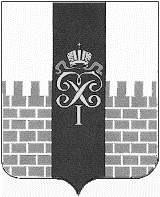 